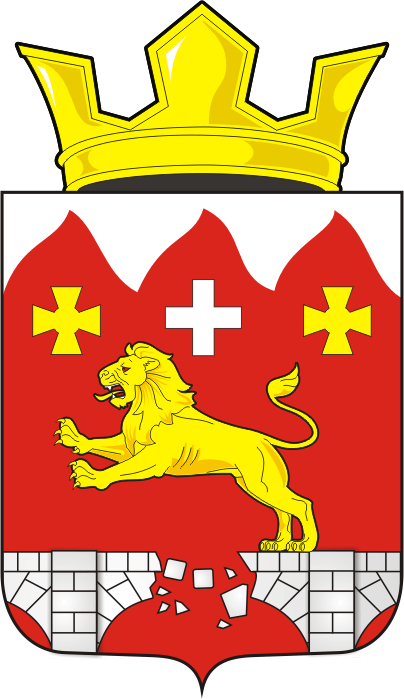 СОВЕТ ДЕПУТАТОВ муниципального образования  БУРУНЧИНСКИЙ сельсовет Саракташского района оренбургской области четвертый созывР Е Ш Е Н И ЕДвадцатого очередного заседания Совета депутатовмуниципального образования Бурунчинский сельсоветчетвертого созыва22 декабря 2022 года                        с. Бурунча                                          № 90О плане работы Совета депутатовмуниципального образования Бурунчинский сельсовет на 2023 год.Заслушав и обсудив предложенный план работы, Совет депутатов Бурунчинского сельсоветаР Е Ш И Л :              Утвердить план работы Совета депутатов муниципального образования Бурунчинский сельсовет  на 2023 год (прилагается).Приложение к решению Совета депутатов сельсоветаБурунчинского сельсоветаСаракташского районаОренбургской областиот 22.12.2022 № 90ПЛАН  РАБОТЫ  СОВЕТА  ДЕПУТАТОВмуниципального образования Бурунчинский сельсовет на  2023  годПредседатель Совета депутатов сельсовета Жуков С.Н.Председатель Совета депутатов сельсовета Жуков С.Н.Глава сельсовета Логинов А.Н.___________          ___________          ___________  Разослано:депутатам, постоянной комиссии, прокуратуре района, администрации Саракташского района, официальный сайт сельсовета, места для обнародования НПА, в дело.депутатам, постоянной комиссии, прокуратуре района, администрации Саракташского района, официальный сайт сельсовета, места для обнародования НПА, в дело.депутатам, постоянной комиссии, прокуратуре района, администрации Саракташского района, официальный сайт сельсовета, места для обнародования НПА, в дело.депутатам, постоянной комиссии, прокуратуре района, администрации Саракташского района, официальный сайт сельсовета, места для обнародования НПА, в дело.№ ппНаименование рассматриваемых вопросовНаименование рассматриваемых вопросов ОтветственныеСрок рассмотрения122341.Рассмотреть вопросы на заседании Совета депутатов1.Рассмотреть вопросы на заседании Совета депутатов1.Рассмотреть вопросы на заседании Совета депутатов1.Рассмотреть вопросы на заседании Совета депутатов1.Рассмотреть вопросы на заседании Совета депутатов1.Об отчете главы муниципального образования Бурунчинский сельсовет за 2022 год.Об отчете главы муниципального образования Бурунчинский сельсовет за 2022 год.Логинов А.Н.  1 квартал2. Об исполнении бюджета сельсовета за 2022 год.      Об исполнении бюджета сельсовета за 2022 год.     Десятова Н.Г.1 квартал3.Об исполнении бюджета муниципального образования Бурунчинский сельсовет за 1 квартал  2023 года.Об исполнении бюджета муниципального образования Бурунчинский сельсовет за 1 квартал  2023 года.Десятова Н.Г.2 квартал4.О благоустройстве  и санитарном состоянии сел.О благоустройстве  и санитарном состоянии сел.Логинов А.Н. 2 квартал5. О состоянии противопожарной безопасности на территории Бурунчинского сельсовета. О состоянии противопожарной безопасности на территории Бурунчинского сельсовета.Постоянная комиссияВесь период6.Об организации летнего труда и отдыха  учащихся  школы.Об организации летнего труда и отдыха  учащихся  школы.Федько Е.В.2 квартал7.О подготовке объектов соц. культуры, быта к работе в зимних условиях.О подготовке объектов соц. культуры, быта к работе в зимних условиях. Руководители учреждений 3 квартал8.  Об исполнении бюджета муниципального образования Бурунчинский сельсовет за 1 полугодие  2023 года.  Об исполнении бюджета муниципального образования Бурунчинский сельсовет за 1 полугодие  2023 года.Десятова Н.Г.3 квартал9.О работе учреждений культуры на территории сельсоветаО работе учреждений культуры на территории сельсоветакультработники3квартал10Об исполнении бюджета муниципального образования Бурунчинский сельсовет за 3квартал  2023 года.Об исполнении бюджета муниципального образования Бурунчинский сельсовет за 3квартал  2023 года.Десятова Н.Г.4квартал11О ходе реализации  Программы «Противодействия  коррупции в муниципальном образовании Бурунчинский сельсовет»О ходе реализации  Программы «Противодействия  коррупции в муниципальном образовании Бурунчинский сельсовет»Антикоррупционная комиссия4 квартал12О проекте бюджета муниципального образования Бурунчинский сельсовет на  2024 год и плановый период 2025-2026г.О проекте бюджета муниципального образования Бурунчинский сельсовет на  2024 год и плановый период 2025-2026г.Десятова Н.Г. 4 квартал13  О социально-экономическом развитии муниципального образования Бурунчинский сельсовета в 2023 году и прогнозе на 2024год  О социально-экономическом развитии муниципального образования Бурунчинский сельсовета в 2023 году и прогнозе на 2024год Логинов А.Н., постоянная комиссия4 квартал14 О бюджете муниципального образования Бурунчинский сельсовет на  2024 год и плановый период 2025-2026г.. О бюджете муниципального образования Бурунчинский сельсовет на  2024 год и плановый период 2025-2026г..Десятова Н.Г.4 квартал15О плане работы Совета депутатов муниципального образования Бурунчинский сельсовет на 2024 год.О плане работы Совета депутатов муниципального образования Бурунчинский сельсовет на 2024 год.Логинов А.Н.4квартал2.Заседание постоянных комиссий2.Заседание постоянных комиссий2.Заседание постоянных комиссий2.Заседание постоянных комиссий2.Заседание постоянных комиссийКомиссия по социально-экономическому развитию территорииКомиссия по социально-экономическому развитию территорииКомиссия по социально-экономическому развитию территорииКомиссия по социально-экономическому развитию территорииКомиссия по социально-экономическому развитию территории1 квартал1О санитарном состоянии населенных пунктов сельсоветаО санитарном состоянии населенных пунктов сельсовета2 квартал2О готовност объектов соцкультбыта к работе в зимних условиях.О готовност объектов соцкультбыта к работе в зимних условиях.3 квартал3О ходе реализации  Программы «Противодействия  коррупции в муниципальном образовании Бурунчинский сельсовет »О ходе реализации  Программы «Противодействия  коррупции в муниципальном образовании Бурунчинский сельсовет »4 квартал4О состоянии теплового режима в учреждениях социальной сферы.О состоянии теплового режима в учреждениях социальной сферы.4 кварталПланово-бюджетная комиссияПланово-бюджетная комиссияПланово-бюджетная комиссияПланово-бюджетная комиссияПланово-бюджетная комиссия1Об исполнении бюджета муниципального образования Бурунчинский сельсовет по состоянию за 2022 год.1 квартал1 квартал2О выполнении плана поступления налогов за 1 кварталО выполнении плана поступления налогов за 1 квартал2 квартал3Об исполнении бюджета муниципального образования Бурунчинский сельсовет за 1 полугодие  2023 года.Об исполнении бюджета муниципального образования Бурунчинский сельсовет за 1 полугодие  2023 года.3квартал4О проекте бюджета муниципального образования Бурунчинский сельсовет на 2024 год.О проекте бюджета муниципального образования Бурунчинский сельсовет на 2024 год.4 квартал 5Об итогах работы комиссии Об итогах работы комиссии 4 квартал